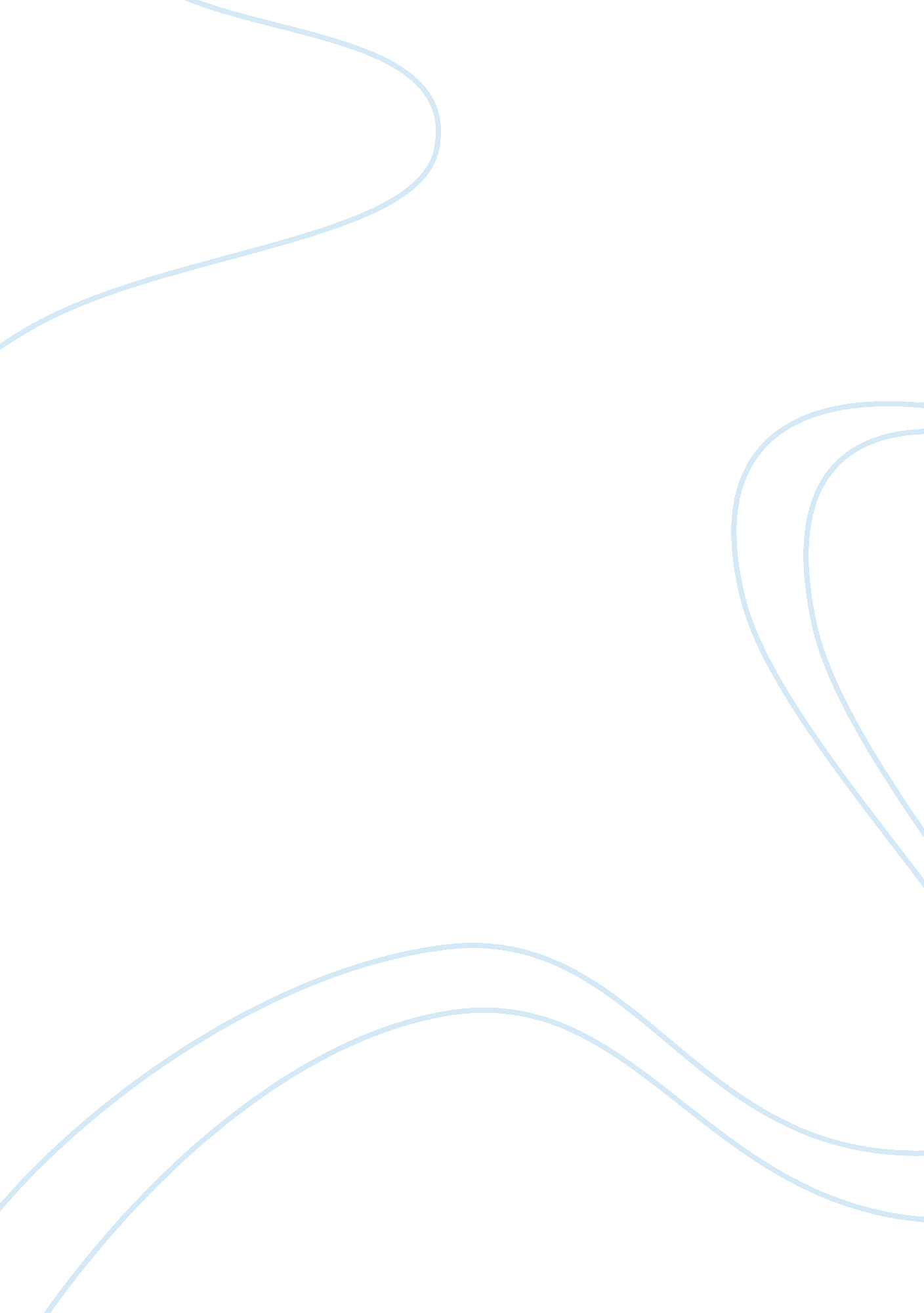 Social we need to fulfill the doubts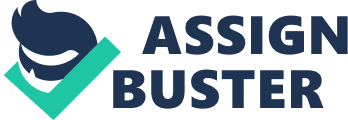 Social AcceptanceA child goes to school, the teacher asks, “ Have your mom come in for a ‘ teachermother conference’.” Suddenly, the child is confused. For the first time hethinks about his home setting and wonders, “ Which mom is supposed to come in? Ihave two moms.” The example given is not an unusual one. It is something that happens all thetime in today’s society in which homosexual couples live with and rear childrentogether. Where most children have a mother and a father, children of gay orlesbian parents have either two moms or two dads. While some may look at thisas a “ taboo” or , being in the Baptist belt, “ a sin”, in today’s society morethan 15% of families are with same sex parents who are raising one or morechildren. Legally, homosexual marriages are not binding, thus causing difficulty inadopting or fostering children. Due to society it is often difficult to birth achild, as well, without a “ husband” or a “ father” in a mother’s life. Therefore, those who have children, via pregnancy, foster, or adoption have conquered avery difficult task. So, is this family an abnormal family because there are no opposite sex parents. Or is it a normal family because of the love its’ members share? Can we saywhat it is that makes a family. Perhaps, if we can answer these questions, wewill find the solutions we need to fulfill the doubts in our minds. Should we ever condemn someone for loving? When we judge, is this what moralityis?? I think not! If we would teach our children to accept “ love” as thatwhich it is, a mutual feeling of love and respect, perhaps the prejudice andconclusions that society sees will change. We must teach that “ gay” is not a” bad” word, it is merely the same love as others feel, but done in a special way. Because we are different, does this make u 